OneIT Peer Coaching Program Implementation TimelineSocialization of MOR Alums: January 4, 2019Survey send out date: January 7, 2019	Selection date: January 14, 2019Notification of peer date (via email): January 17, 2019Kickoff date with pairs:  February 4, 2019 Go-Live Date and All documents finalized: February 11, 2019Duration of pilot program:  3 months (May 2019) Other items and details to be determined during Team callPeer Pairs to be selected based on survey resultsKO meeting details (background/intent/scope of program/success factors/metrics) to be developedVideos and other training material selection and posting on site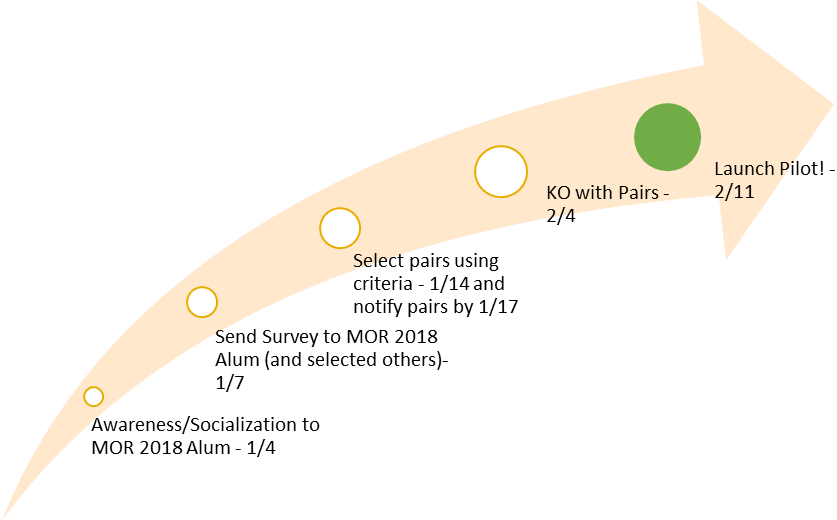 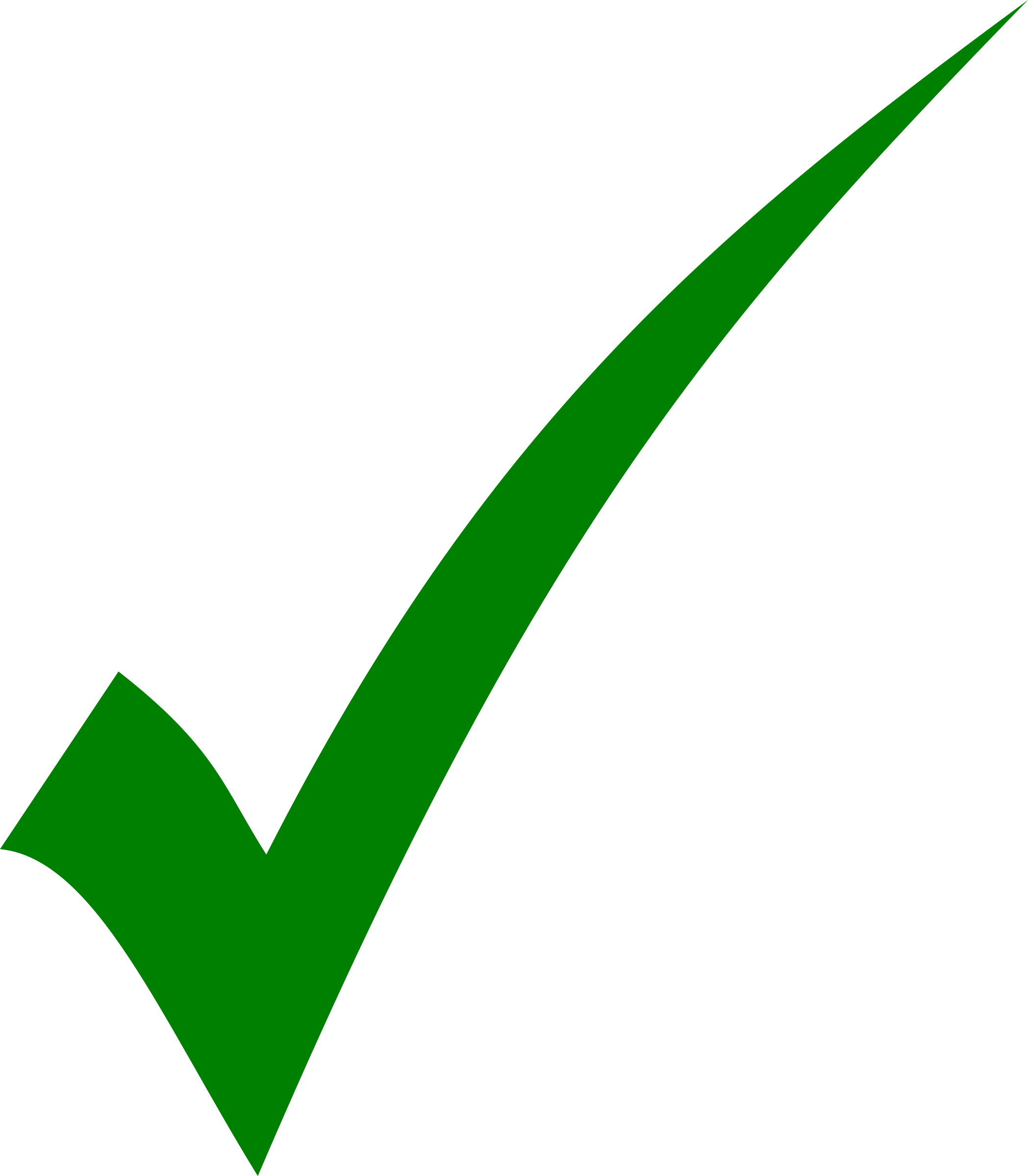 